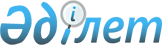 Об утверждении Правил применения поощрений государственных служащих Министерства труда и социальной защиты населения Республики КазахстанПриказ Министра труда и социальной защиты населения Республики Казахстан от 24 декабря 2018 года № 571. Зарегистрирован в Министерстве юстиции Республики Казахстан 26 декабря 2018 года № 18025.
      В соответствии с пунктом 2 статьи 35 Закона Республики Казахстан "О государственной службе Республики Казахстан" ПРИКАЗЫВАЮ:
      Сноска. Преамбула - в редакции приказа Министра труда и социальной защиты населения РК от 25.05.2023 № 176 (вводится в действие по истечении десяти календарных дней со дня его первого официального опубликования).


      1. Утвердить прилагаемые Правила применения поощрений государственных служащих Министерства труда и социальной защиты населения Республики Казахстан.
      2. Управлению кадровой службы Министерства труда и социальной защиты населения Республики Казахстан в установленном законодательством порядке обеспечить:
      1) государственную регистрацию настоящего приказа в Министерстве юстиции Республики Казахстан;
      2) в течение десяти календарных дней со дня государственной регистрации настоящего приказа направление его копии в бумажном и электронном виде на казахском и русском языках в Республиканское государственное предприятие на праве хозяйственного ведения "Республиканский центр правовой информации" для официального опубликования и включения в Эталонный контрольный банк нормативных правовых актов Республики Казахстан;
      3) размещение настоящего приказа на официальном интернет-ресурсе Министерства труда и социальной защиты населения Республики Казахстан;
      4) в течение десяти рабочих дней после государственной регистрации настоящего приказа представление в Департамент юридической службы Министерства труда и социальной защиты населения Республики Казахстан сведений об исполнении мероприятий, предусмотренных подпунктами 1), 2) и 3) настоящего пункта.
      3. Контроль за исполнением настоящего приказа возложить на ответственного секретаря Министерства труда и социальной защиты населения Республики Казахстан Курмангалиеву А.Д.
      4. Настоящий приказ вводится в действие по истечении десяти календарных дней после дня его первого официального опубликования. Правила применения поощрений государственных служащих Министерства труда и социальной защиты населения Республики Казахстан
      Сноска. Правила - в редакции приказа Министра труда и социальной защиты населения РК от 25.05.2023 № 176 (вводится в действие по истечении десяти календарных дней со дня его первого официального опубликования).
      1. Настоящие Правила применения поощрений государственных служащих Министерства труда и социальной защиты населения Республики Казахстан (далее – Правила) разработаны в соответствии с пунктом 2 статьи 35 Закона Республики Казахстан "О государственной службе Республики Казахстан" и определяют порядок применения поощрений государственных служащих центрального аппарата Министерства труда и социальной защиты населения Республики Казахстан (далее – Министерство), его ведомств и территориальных подразделений Комитета труда и социальной защиты (далее-Комитет).
      2. Поощрения государственных служащих применяются за образцовое выполнение должностных обязанностей, безупречную государственную службу, выполнение заданий особой важности и сложности и другие достижения в трудовой деятельности, по результатам оценки их деятельности, а также по случаю празднования национальных, государственных, профессиональных и иных праздников, юбилейных дат и достижения выслуги лет, определенной законодательством Республики Казахстан.
      3. К государственным служащим Министерства, его ведомств и территориальных подразделений Комитета применяются следующие поощрения:
      1) единовременное денежное вознаграждение;
      2) объявление благодарности;
      3) награждение ценным подарком;
      4) награждение грамотой;
      5) иные формы поощрения, в том числе награждение ведомственными наградами.
      За одно и то же отличие государственному служащему может быть применена только одна из форм поощрений, указанных в части первой настоящего пункта, и только один раз с указанием конкретных заслуг.
      4. Поощрение государственных служащих центрального аппарата Министерства, его ведомств и территориальных подразделений ведомства единовременным денежным вознаграждением производится:
      1) по решению Министра либо лица, его замещающего, в отношении руководства Министерства и руководителей Комитетов;
      2) по решению руководителя аппарата либо лица, его замещающего, в отношении работников Министерства, заместителей руководителей Комитетов и руководителей территориальных подразделений.
      5. Выплата единовременных денежных вознаграждений осуществляется за счет экономии средств республиканского бюджета, предусмотренных на содержание Министерства, его ведомств и территориальных подразделений Комитета по плану финансирования.
      6. Благодарность Министра объявляется государственным служащим за выполнение заданий особой важности и сложности, надлежащее и добросовестное выполнение поручений руководства Министерства. 
      7. Грамотой Министерства, ценным подарком награждаются государственные служащие за образцовое выполнение должностных обязанностей, достижение высоких результатов в служебной деятельности, личный вклад в решения особо важных задач, поставленных перед Министерством.
      8. Решение о поощрении грамотой Министерства, благодарностью Министра и ценным подарком принимается по представлению руководителей структурных подразделений и территориальных подразделений Комитета и оформляется приказом Министра.
      Представления о поощрении государственных служащих грамотой Министерства, благодарностью Министра и ценным подарком с описанием конкретных заслуг государственных служащих направляются в кадровую службу Министерства за подписью руководителей его структурных подразделений по согласованию с курирующим вице министром (руководителем аппарата) или за подписью руководителей территориальных подразделений Комитета.
      9. Решение о поощрении грамотой территориальных подразделений Комитета или благодарностью руководителя территориальных подразделений Комитета принимается по представлению руководителей структурных подразделений территориальных подразделений Комитета и оформляется приказом руководителя территориальных подразделений Комитета.
      Представления о поощрении государственных служащих территориальных подразделений Комитета грамотой и благодарностью направляются за подписью руководителей структурных подразделений территориальных подразделений Комитета в кадровую службу с описанием конкретных их заслуг.
      10. Если поощрение грамотой и благодарностью приурочено к праздничным и юбилейным датам, то представление о поощрении направляется в кадровую службу Министерства или территориальных подразделений Комитета не позднее 20 календарных дней до соответствующей даты.
      11. Грамота и благодарность составляются на государственном либо русском языках и подписываются Министром или руководителем территориального подразделения Комитета.
      12. Учет поощрения государственных служащих грамотой и благодарностью Министра или руководителя территориальных подразделений Комитета осуществляется кадровой службой Министерства и территориальных подразделений Комитета с занесением данных о поощрении в трудовую книжку и личное дело государственного служащего.
      13. В случае утери грамоты и благодарности их дубликаты не выдаются. 
      14. Награждение государственного служащего ведомственными наградами осуществляется в соответствии с постановлением Правительства Республики Казахстан от 15 декабря 2011 года № 1539 "О ведомственных наградах некоторых государственных органов, входящих в структуру Правительства Республики Казахстан".
      15. Не подлежат поощрению государственные служащие:
      1) имеющие не снятые дисциплинарные взыскания;
      2) в период прохождения испытательного срока;
      3) проработавшие в Министерстве, его ведомстве и территориальных подразделениях ведомства менее одного месяца.
					© 2012. РГП на ПХВ «Институт законодательства и правовой информации Республики Казахстан» Министерства юстиции Республики Казахстан
				
      Министр труда и социальнойзащиты населенияРеспублики Казахстан 

М. Абылкасымова
Утверждены
приказом Министра труда и
социальной защиты населения
Республики Казахстан
от 24 декабря 2018 года № 571